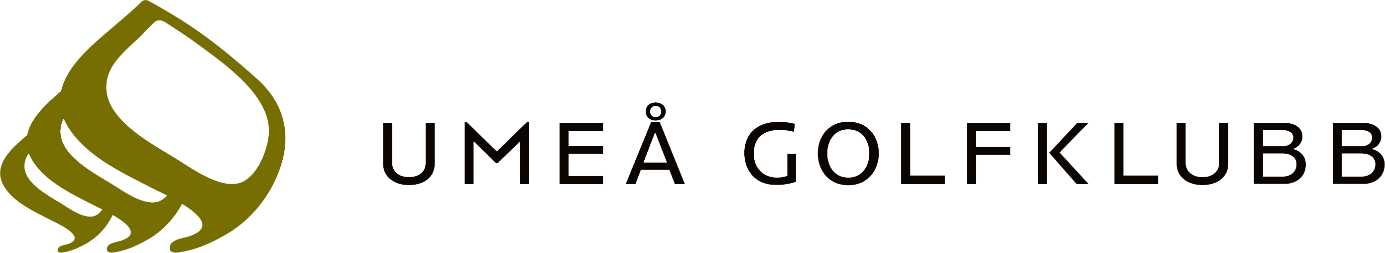 FADDERMANUAL Att vara fadder i Umeå GK För klubben är faddrarna viktiga och värdefulla. Faddern är länken mellan våra nybörjare och klubbens ordinarie verksamhet. En nybörjare som känner sig välkommen, sedd och omhändertagen stannar kvar som medlem. Alla våra medlemmar med officiellt handicap har möjlighet att bli fadder. Som fadder tar du dig an två, max tre, nybörjare och går minst två niohålsrundor med dessa under säsongen. Det är faddern som tar första kontakten och ser sedan till att fadderrundorna verkligen genomförs.  Faddrarna organiseras av medlemskommittén i samarbete med tränarna, som är ansvariga för nybörjarutbildningen.  Har du några funderingar kan du alltid ringa: Mathias Ferry, klubbchef, 070-173 48 05 Ellen Boström, fadderansvarig, 072-702 61 50 Peter Brandt, ordförande i medlemskommittén, 070-611 06 07 Faddrar återfår aktivitetsinsatsen efter sitt fullgjorda engagemang. Namn: Nybörjare:  	 	 	 	 	 Åtaganden som fadder Du som fadder går tillsammans med nybörjare (max 3 nybörjare/fadder) på banan vid minst två tillfällen, över 9 hål vid varje tillfälle eller på korthålsbanan. Boka ej dessa tider på 18-hålsslingan. Om du ringer in till receptionen och säger fadderrunda så kan de boka en tid till er på 9-hålsslingan. Du som fadder och markör signerar fadderrundorna för respektive nybörjare på scorekortet. Detta oavsett om nybörjaren klarat hcp 54 eller inte. Du som fadder ser till att kansliet får uppgift om när rundorna genomförts och namn på adepten/adepterna. Det kan lämpligen göras genom att lämna in signerade och daterade scorekort.Du som fadder svarar på frågor och ger råd under hela säsongen 2023, i den mån nybörjaren så önskar. Dela gärna med dig av erfarenheter och kunskap. Så går det till i praktiken På banan ska du som fadder ge råd och informera om/ge prov på: Tidsbokning/bollränna/starter Golfvett - hänsyn och banvård ex greenlagare/klockmetoden, trampa tillbaka torv, kratta i bunker m.m. Säkerhet - farliga partier på banan, bagen som stoppsignal, banarbetares företräde m.m. Tempo - vara förberedd, genomsläpp/flytande genomgång, ta ögonmärke, märka bollen, bagplacering vid tee och green, markering av boll, slagen slut=alltid ta upp bollen, ensamspelare har ingen förtur m.m. Scorekort - fylla i ett scorekort, hur en läser slopetabellerna Lokala regler vid Umeå GK Förväntat uppträdande - klubbhusområde, på banan, under själva spelets gång Regler - ge råd och tips vid situationer som inträffar under ronden ex. droppa eller placera boll, mua, pliktområden, hindrande föremål, lättnadsområde, provisorisk boll, ospelbar boll  Du som fadder behöver INTE visa nybörjaren hur en slår eller håller klubban, om inte nybörjaren själv ber om råd. Uppmuntra i stället utifrån nybörjarens egen förmåga.  Du som fadder behöver inte heller se till att nybörjaren kommer ner till hcp 54, utan ska enbart guida nybörjaren runt banan under spel, så att hen därefter kan gå ut på banan och fortsätta träna upp sitt spel. OM nybörjaren inte nått hcp 54 under fadderrundorna skall en medspelare med hcp <36 vara med till dess att nybörjaren nått hcp 54. Efter det är det fritt fram för nybörjaren att boka tider och spela helt själv. Vi sänker handikapp! Nybörjare gör sitt utslag från gul-svart pinne, 150 meter från hålet. Därifrån räknas antal slag tills bollen är i kopp. Nybörjaren får två poäng om hen lyckas på fem slag. Sex slag ger ett poäng och fyra slag ger tre poäng. Spelaren är godkänd när hen klarar 18 poäng över nio hål från gul/svart pinne vid ett tillfälle, eller 14-17 poäng vid upprepade tillfällen. Spelprovet görs tillsammans med fadder, instruktör, medlem i Umeå Golfklubb som genomgått utbildning och som innehar officiellt handicap.  Markören kan gärna visa nybörjaren hur hen själv kan gå in och ändra sitt handicap via golf.se. Med 54 i hcp spelar både damer och herrar från röd tee. Herrar börjar spela från gul tee när de nått ner till 36 i hcp. För det ska en klara nio hål på 18 poäng från röd tee. Det är vanligt att klubbar kräver 36 i hcp för greenfeespel. Till Nybörjarens hjälp Fredade starttider Sällskapsgolfen onsdagar kl. 17:30 – 18:30 från 14 juni. Anmälan sker via Min Golf. I mån av plats efter sällskapsgolfen kan denna tid nyttjas som fadderrundor. HCP-träning Gruppträning med klubben. Anmälan via mingolf.se eller till reception. För mer information se hemsidan eller hör med kansliet. LYCKA TILL! 